RAPPORT FINAL D’UTILISATION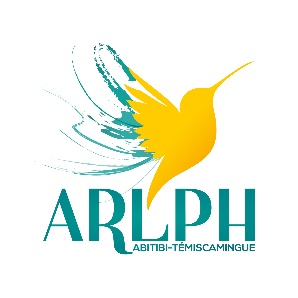 Initiatives locales et régionales en loisirs personnes handicapées 2023-2024Renseignement sur l’organisationProjetIndiquiez le nombre de participants pour chacun des groupes d’âge.Veuillez indiquer le type de projetTableau des revenus et dépensesSignature du ou de la responsablePrénom et nom :                                                                              Date :                                                                                                                                                           À l’usage de l’Association régionale de loisirs pour personnes handicapées de l’Abitibi-TémiscamingueVeuillez svp retourner à l’ARLPHAT avant le 31 mars 2024Par courriel : info@arlphat.comIl n’est pas nécessaire de fournir les pièces justificatives. Par contre, nous vous demandons de les conserver.Nom de l’organisme AdresseVille, code postalTéléphoneCourrielNom de la personne qui a complété la demandeTitre de l’activitéDate et lieu de l’activitéCoûts totaux de l’activitéMontant accordé par l’ARLPHAT0 à 12 ans13 à 17 ans18 à 21 ans22 à 54 ans55 ans et +Physiquement actifPlein airCulturelSocioéducatifTouristiqueAutreNb d’accompagnateur pour la réalisation du projetNb d’accompagnateur dont la vérification des antécédents judiciaires est conformequelle formation l’accompagnateur à t il suivit ?RevenusMontantDépensesMontantImplication de votre organismeLocationImplication des participantsFrais de déplacementAutres (spécifiez)Autres dépenses(spécifiez)Assistance financière de l’ARLPHATTotal des revenusTotales dépensesDate de réceptionResponsable